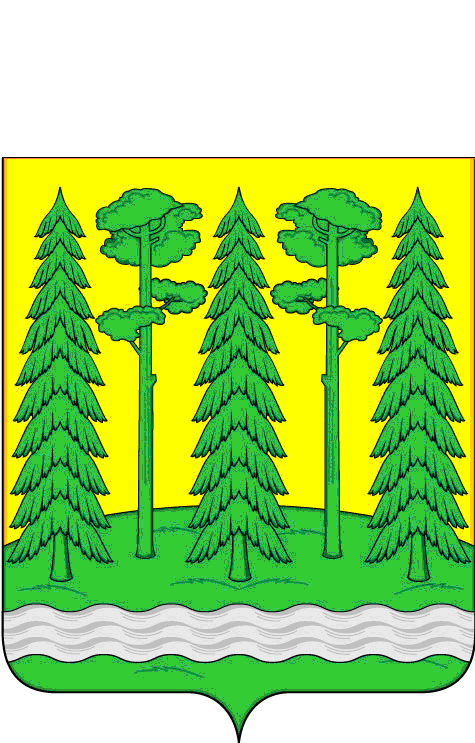 Администрация Хвойнинского муниципального района  ПОСТАНОВЛЕНИЕот 21.06.2016  №  441   р.п. Хвойная Об утверждении перечня  муниципальных образовательныхорганизаций, реализующих программу общего образования, закрепленных за  конкретными  территориямиХвойнинского муниципального района         На основании  подпункта 6 пункта 1 статьи 9  Федерального закона от 29.12.2012 № 273-ФЗ «Об образовании в Российской Федерации» в целях осуществления ежегодного персонального учета детей, подлежащих обязательному обучению в  муниципальных образовательных организациях Хвойнинского муниципального района, а  также   в   целях  организации приема граждан в муниципальные образовательные организации Хвойнинского муниципального района,  Администрация  Хвойнинского     муниципального    района    ПОСТАНОВЛЯЕТ:Отменить постановление Администрации  Хвойнинского   муниципального  района   от  05.02.2016  № 56  «Об  утверждении  перечня  муниципальных   образовательных  организаций,  реализующих  программу   общего  образования,  закрепленных   за  конкретными   территориями».Утвердить перечень муниципальных образовательных  организаций, закрепленных за конкретными территориями Хвойнинского  муниципального района (приложение  №1).Опубликовать  настоящее   постановление   в  бюллетене  «Официальный  вестник  Хвойнинского   муниципального  района»   и   разместить    на  официальном   сайте  Администрации  Хвойнинского   муниципального  района    в  информационной   сети  Интернет. Глава    района					С.А.НовосёловамаУтвержденпостановлением АдминистрацииХвойнинского муниципального районаот   21.06.2016 № 441ПЕРЕЧЕНЬмуниципальных образовательных  организаций,  реализующих программу общего образования, закрепленных за конкретными  территориями Хвойнинского муниципального районаМАОУ  СШ №1 п.Хвойная, МАОУ СШ № 2 п.Хвойная :1 микрорайон Хвойнинского городского поселения (ВРП)ул.Калинина , ул.Киренкова ,  ул.  Строительная ,пер. Калинина , пер. Лагерный , пер.Профсоюзный,ул.Профсоюзная, пер.Ленинский , ул. Ленинская.2 микрорайон Хвойнинского городского поселениямикрорайон «Шоссейная», ул. Шоссейная с дома № 22,дома № 50-56 по ул. 8 Марта, пер. Строительный,ул.Лесников, ул. Энергетиков3 микрорайон Хвойнинского городского поселенияул. Вокзальная,   ул. Денисова,ул. Пионерская,   ул. Шоссейная до дома  №  224 микрорайон Хвойнинского городского поселенияул. Железнодорожная,  ул. Связи,  ул. 8 Марта,ул. Речная,  пер. Связи,   пер. Речной,пер. Путейский,     пер. Комсомольский,пер. Пионерский,   пер. Октябрьский,пер. 8 Марта,    пер. Железнодорожный5 микрорайон Хвойнинского городского поселенияул. Свободы,  ул. Спорта,   ул. Первомайская,ул. 9 Января,   ул. Заречная,ул. Мелиораторов,  ул. Зеленая,ул. Победы,  ул. Молодежная,пер. Заречный,  пер. Песочный,пер. Кузнечный,   пер. Первомайский,ул. Полевая,  пер. Школьный, ул. Евгения  Горюнова6 Микрорайон Хвойнинского городского поселенияул. Советская (до переезда),     ул. Набережная,ул. Комсомольская,     ул.Лесная,ул. Красных Зорь,   ул. Линейная,ул. Ломоносова,    ул. Пушкинская,ул. Боровая,           ул. Ударников,ул. Чистякова,       ул. Московская,пер. Набережный,  пер. Сосновый,пер. Советский7  Микрорайон Хвойнинского городского поселения     ул. Васильева ,  ул. Печатников ( до ул.Красноармейской)ул. Физкультурников, ул. Мира,ул. Новая, пер. Физкультурников,пер. Мира,  пер. Печатников, пер. Северный.8 микрорайон Хвойнинского городского поселенияул.Панова , ул.Солнечная ,  пер. Солнечный,ул.Рябиновая , ул.Локомотивная , ул.Заводская, ул.Юности.9. Микрорайон Хвойнинского городского поселения   ул.Советская (от переезда),  ул.   Московская ,   пер.Московский,    ул.Ясная,   ул.Светлый Бор,    пер.Ясный ,   ул.Сосновая.10. Микрорайон Хвойнинского городского поселения   ул. Печатников (от ул Красноармейской), территория ДТС. Микрорайон «Шиловский»ул. Владимира  Гаврилова, ул. Славянская, ул. Светлая, ул.Южная,  ул.Центральная, ул.Восточная, ул. Луговая.Микрорайон «Аэродром»ул. Авиаторов, ул.Новаторов, ул.Согласия, ул. Бориса  Гущина,  ул.Партизанской   славы.Остахновское  сельское поселение:      д.Остахново, д.Демидово, д.Жилой Бор,     д.Заречье, д. Лачино,    д.Обечищи.Дворищенское  сельское  поселение.д.Дворищи, д.Бельково, д.Гайно, д.Кунцово, д.Кушавера, д.Остров, д.Ронино, д.Степаново, д.Теребут, д.Фадеево, д.Шестерня, д.Шуйно, д.Щипцово,   д.Ямское,  ж.д.ст.Кушавера,  д.Нива2 .  МАОУСШ с.Анциферово:Анциферовский сельское поселение:  с.Ациферово, д.Анциферово,д.Брод, д.Ворониха, д.Внуто, д.Голубиха, пос.Горный, д.Долбеники,д.Ерзовка, д.Ильичино, д.Назарьино, д.Новинка,  д.Ножкино, ж.д.ст.Киприя.3. МАОУСШ с.Песь:Песское сельское поселение: с.Песь.д.Исаиха, п.Лесной, д.Лопатино, д.Песь,  д.Ракитино.4.МАОУСШ с.Левоча:Кабожский  сельское поселение: ж.д.ст.Кабожас.Левоча, д.Горка, д.Горны, д.Кашино, д.Комарово, д.Крестцы, д.Кривошейно, д.Макарьино, д.Носково, д.Отрада, д.Перфильево, д.Попцово, д.Раменье, д.Тимошкино, д.Сухолжино, д.Емельяновское, д.Стремково,  д.Савкино.Звягинское сельское поселение: д.Звягино, д.Никитино, д.Баслово, д.Бугры, ж.д.ст.Бугры, д.Ильино,д.Новинка, д.Прокшино, д.Старое, д.Пальцево, д.Яковлево.5. МАОУСШ п .Юбилейный:  Юбилейнинское сельское поселение : п.Юбилейный6. Филиал муниципального автономного общеобразовательного учреждения «Средняя школа  с.Песь»  в  д. Миголощи:Миголощское сельское поселение д.Миголощи, д.Молодильно, д.Опарино, д.Пожарье, д.Ситница, д.Спасово Боровское сельское поселениед.Боровское, д.Гусево, д.Заделье, д.Клеймиха, д.Мякишево, д.Новинкад.Терехово, д.Филистово, д.Шилово, д.Яхново. 7. Филиал муниципального автономного общеобразовательного учреждения «Средняя   школа  п. Юбилейный»   в    с.Минцы:Минецкое сельское поселение: с.Минцы,  д.Воронское, д.Омошье, д.Паледи, д.Погорелка